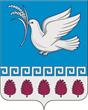 администрация МЕРЧАНСКОГО сельского поселения крымского районаПОСТАНОВЛЕНИЕот 10.11.2023	           № 118с. Мерчанское«Об утверждении муниципальной программы  «Социальная поддержка граждан Мерчанского сельского поселения Крымского района» на 2024-2026 годы                В соответствии с Федеральным законом  от 06 октября 2003года 131-ФЗ  «Об общих принципах организации местного самоуправления в Российской Федерации, в пределах полномочий установленных законодательством Российской Федерации, руководствуясь постановлением администрации Мерчанского сельского поселения Крымского района от 14 сентября 2017 года № 289 «Об утверждении порядка разработки, формирования, реализации и оценки эффективности реализации муниципальных программ Мерчанского сельского поселения Крымского района», статьей 35 Устава Мерчанского сельского поселения Крымского района,  в целях  формирования бюджета Мерчанского сельского поселения Крымского района  по программно-целевому принципу,   постановляю:               1. Утвердить муниципальную программу «Социальная поддержка граждан Мерчанского сельского поселения Крымского района» на 2024- 2026 годы согласно приложению к настоящему постановлению (приложение).            2. Установить, что в ходе реализации муниципальной программы «Социальная поддержка граждан Мерчанского сельского поселения Крымского района»  на  2024-2026 годы,  мероприятия и объемы их финансирования подлежат ежегодной корректировке с учетом  возможностей  средств   бюджета  Мерчанского сельского поселения Крымского района.           3. Главному специалисту администрации (Годинова) обеспечить обнародование настоящего постановления, а также размещение на официальном сайте администрации Мерчанского сельского поселения Крымского района в сети «Интернет».            4. Контроль за выполнением настоящего постановления оставляю за собой.Глава Мерчанского сельского поселения Крымского района                                                                 Е.В. ПрокопенкоПРИЛОЖЕНИЕ к постановлению администрацииМерчанского сельского поселенияКрымского районаот 10.11.2023г.  № 118МУНИЦИПАЛЬНАЯ ПРОГРАММАМЕРЧАНСКОГО СЕЛЬСКОГО ПОСЕЛЕНИЯ КРЫМСКОГО РАЙОНА«СОЦИАЛЬНАЯ ПОДДЕРЖКА ГРАЖДАН МЕРЧАНСКОГО СЕЛЬСКОГО ПОСЕЛЕНИЯ КРЫМСКОГО РАЙОНА»ПАСПОРТмуниципальной программы Мерчанского сельского поселения Крымского района «Социальная поддержка граждан Мерчанского сельского поселения Крымского района»Муниципальная программа«Социальная поддержка граждан Мерчанского сельского поселения Крымского района»на 2024 - 2026 годы Содержание  проблемы и обоснование необходимости ее решения программными методами;Цели, задачи и целевые показатели, сроки и этапы реализации муниципальной программы;Перечень и краткое описание подпрограмм и основных мероприятий муниципальной программы;Обоснование ресурсного обеспечения муниципальной программы;Оценка эффективности реализации муниципальной программы и контроль за ее выполнением;Механизм реализации муниципальной программы и контроль за ее выполнением;Оценка рисков реализации муниципальной программ1. Содержание проблемы и обоснование необходимостиее решения программными методамиСоциальная поддержка граждан представляет собой систему правовых, экономических, организационных  и иных  мер, предоставляемых отдельным категориям  граждан. Категории граждан – получателей социальной поддержки, меры социальной поддержки и условия её предоставления определены федеральным законодательством, законодательством Краснодарского края.В штате администрации Мерчанского сельского поселения состояли граждане, проработавшие на должности свыше 20 лет. Согласно 25-ФЗ «О муниципальной службе в Российской Федерации», муниципальный служащий имеет право на пенсионное обеспечение в соответствии с законодательством Российской Федерации. В развитие этого положения в статье 23 Федерального закона № 25-ФЗ муниципальному служащему гарантировано пенсионное обеспечение за выслугу лет, а в статье 24 предусмотрено, что на муниципального служащего в области пенсионного обеспечения в полном объеме распространяются права государственного гражданского служащего, установленные федеральными законами и законами субъектов Российской Федерации.Цели, задачи и целевые показатели, сроки и этапы реализации муниципальной программыЦелью муниципальной программы являются создание условий для роста благосостояния отдельных категорий граждан, обеспечение социальной и политической стабильности в Крымском районе.Для достижения указанных целей предусматривается решение следующих задач:- осуществление дополнительного материального обеспечения лицам, замещавших муниципальные должности Мерчанского сельского поселения Крымского района.Сроки реализации муниципальной программы –2024-2026 годы.Перечень и краткое  описание подпрограмм и основных мероприятий муниципальной программыМуниципальной программой не предусмотрены подпрограммы.Обоснование ресурсного обеспечения муниципальной программыОценка эффективности муниципальной программы и контроль, за ее выполнением Общий объем финансирования мероприятий муниципальной программы «Социальная поддержка граждан Мерчанского сельского поселения Крымского район» из средств бюджета Мерчанского сельского поселения Крымского района составляет 450,0 тыс. рублей, в том числе:в 2024 году – 150,0 тыс. рублей;в 2025 году – 150,0 тыс. рублей;в 2026 году –150,0 тыс. рублей;Механизм реализации муниципальной программы и контроль за ее выполнениемУправление Программой, уточнение объема финансирования и ответственность за реализацию ее мероприятий осуществляет администрация Мерчанского сельского поселения Крымского района. Координатор муниципальной программы:- обеспечивает разработку муниципальной программы, ее согласование с координаторами подпрограмм;- формирует структуру муниципальной программы и перечень координаторов подпрограмм;- организует реализацию муниципальной программы, координацию деятельности координаторов подпрограмм;- принимает решение о внесении в установленном порядке изменений в муниципальную программу и несет ответственность за достижение целевых показателей муниципальной программы;- осуществляет подготовку предложений по объемам и источникам средств реализации программы на основании предложений муниципальных заказчиков муниципальной программы;- размещает информацию о ходе реализации и достигнутых результатах муниципальной программы на официальном сайте органов местного самоуправления Мерчанского сельского поселения Крымского района в сети Интернет, Раздел «Муниципальные программы»;При внесении изменений в муниципальную программу значения показателей муниципальной программы, относящиеся к прошедшим периодам реализации программы, изменению не подлежат.Реализация мероприятий муниципальной  программы, по которой предусмотрено  финансирование, осуществляется:- на основе  муниципальных контрактов (договоров) на закупку товаров, работ, услуг для обеспечения муниципальных нужд;- путем предоставления социальной поддержки отдельных категорий.Оценка рисков реализации муниципальной программыВедущий специалист Мерчанскогосельского поселения             				                                Е.А. СпиридонидиПАСПОРТмуниципальной программы «Социальная поддержка граждан Мерчанского сельского поселения Крымского района» на 2024-2026 годыПАСПОРТмуниципальной программы «Социальная поддержка граждан Мерчанского сельского поселения Крымского района» на 2024-2026 годыНаименование муниципальной  программыСоциальная поддержка граждан  Мерчанского сельского поселения Крымского районаОснование для разработки программыГражданский кодекс Российской Федерации, Бюджетный кодекс Российской Федерации,  Федеральный закон от 6 октября 2003 года №131-ФЗ «Об общих принципах организации местного самоуправления в Российской Федерации»Закон Краснодарского края  от  22 февраля 2005 года № 836-КЗ «О социальной поддержке многодетных семей в Краснодарском крае»Координатор муниципальной программыАдминистрации Мерчанского сельского поселения Крымского районаПодпрограммы муниципальной программыНе предусмотреноКоординаторы подпрограмм муниципальной программыАдминистрации Мерчанского сельского поселения Крымского районаВедомственные целевые программы Не предусмотрено муниципальной программойСубъект  бюджетного планированияАдминистрации Мерчанского сельского поселения Крымского районаИные исполнители отдельных мероприятий муниципальной программыАдминистрации Мерчанского сельского поселения Крымского районаЦели муниципальной программыобеспечение социальной поддержки граждан в Мерчанском сельском поселении Крымского районаЗадачи муниципальной программыпринятие мер по улучшению социального положения социально незащищенной категории гражданЭтапы и сроки реализации муниципальной программы2024- 2026 годыОбъемы бюджетных ассигнований муниципальной программыобщий объем финансирования муниципальной программы из средств бюджета Мерчанского сельского поселения Крымского района составляет 450,0 тысяч рублей, в том числе:в 2024 году –150,0 тыс. рублейв 2025 году – 150,0 тыс. рублейв 2026 году – 150,0 тыс. рублейв том числе по подпрограмме:«Развитие мер социальной поддержки отдельных категорий граждан» -  450,0 тыс. рублей, в том числе:в 2024 году – 150,0 тыс. рублейв 2025 году – 150,0 тыс. рублейв 2026 году –150,0 тыс. рублейКонтроль за выполнением муниципальной программыАдминистрация Мерчанского сельского поселения Крымского района; №п/пНаименованиемероприятияИсточник финансированияОбъем   финансирования, тыс. рублейВ том числе:В том числе:В том числе:Ожидаемый непосредственный результатМуниципальный заказчик мероприятия№п/пНаименованиемероприятияИсточник финансированияОбъем   финансирования, тыс. рублей2024 год2025 год2026 годОжидаемый непосредственный результатМуниципальный заказчик мероприятия1Программа    «Социальная поддержка граждан Мерчанского сельского поселения Крымского район» - осуществление дополнительного материального обеспечения лицам, замещавших муниципальные должности Мерчанского сельского поселения Крымского района Местный бюджет450,0150,0150,0150,0Улучшению социального положения социально незащищенной категории гражданадминистрация Мерчанского сельского поселения Крымского районаИТОГО:ИТОГО:450,0150,0150,0150,0Внешний фактор, который может повлиять на реализацию ПрограммыМеханизм негативного влияния внешних факторовИзменения федерального, краевого законодательстваОперативное реагирование на изменения федерального, краевого законодательства в части принятия соответствующих муниципальных  нормативных правовых актов